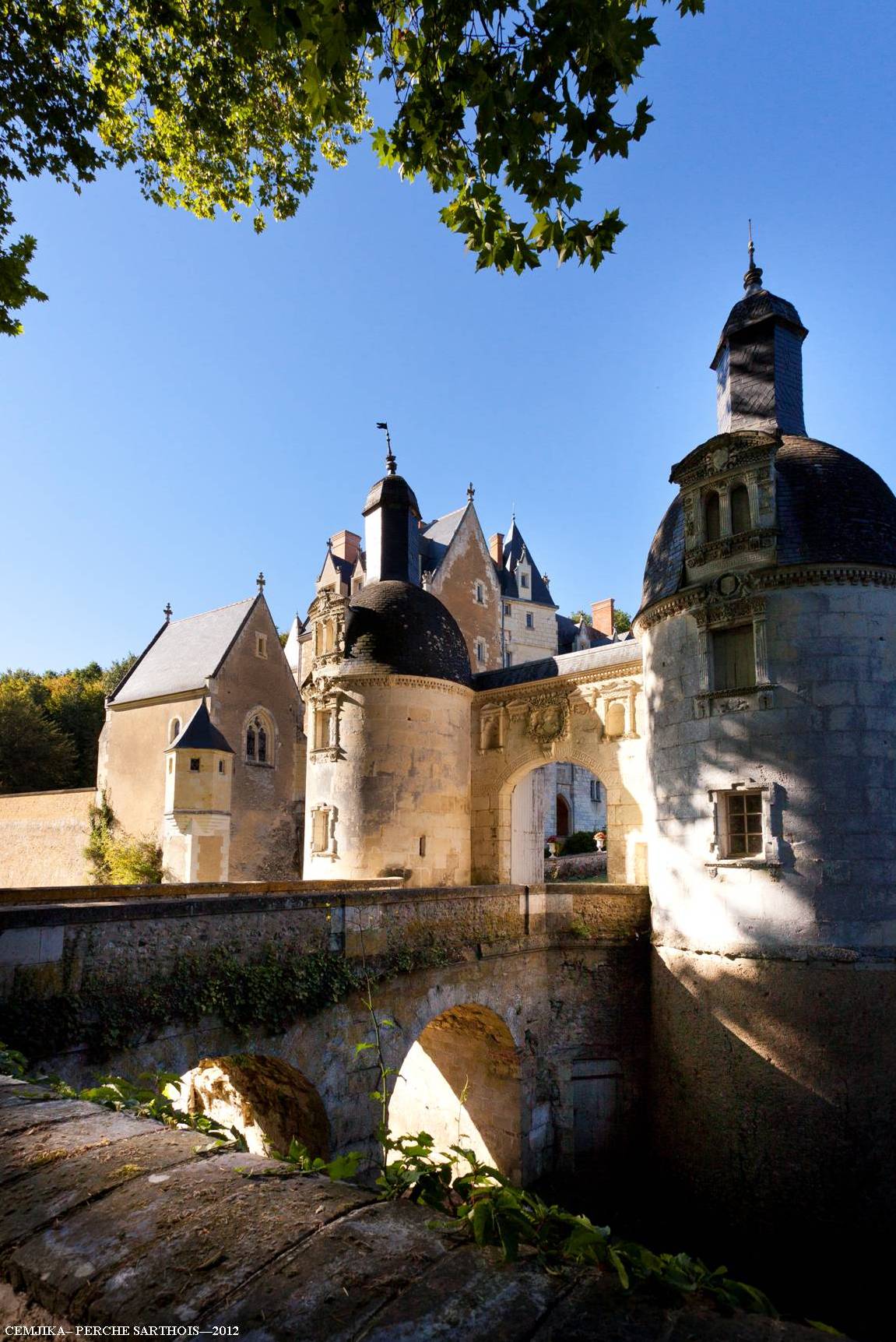 PHOTOS AU CHATEAUTARIFSApplicables au 1er janvier 2022Photos de mariés34,00€Photos de mariés (tout locataire ayant loué pour un  repas de mariage)Gratuit